REFRIGERATION AND AIR CONDITIONING LABORATORY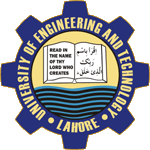 LAB SESSION 6BENCH TOP COOLING TOWERObservation of the process within forced draught cooling tower.Determination of all end state properties of air and water from tables or charts and the application of the steady flow equation to selected systems to draw up energy and mass balances.Investigation of the effect of cooling on “approach to wet bulb” and Relationship between Cooling Load and Cooling Range.Investigation of relation between air velocity and i) Wet bulb approach ii) Pressure drop through the packing.Investigation of the effect of packing density on the performance of the cooling tower. DEPARTMENT OF MECHANICAL ENGINEERING &TECHNOLOGYUNIVERSITY OF ENGINEERING AND TECHNOLOGY LAHORE (KSK CAMPUS)SCHEMATIC: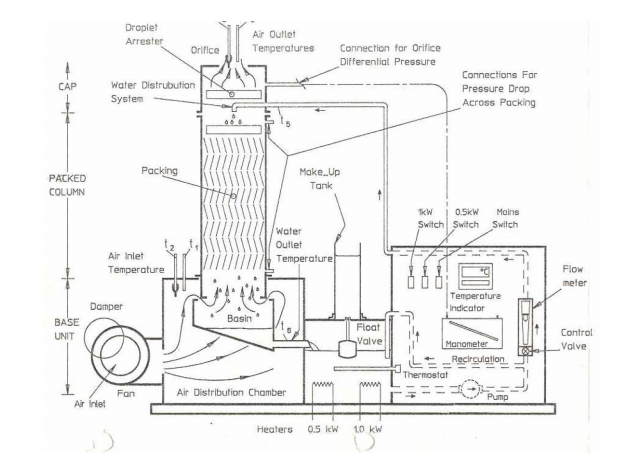 THEORY:Cooling Tower Terms Cooling range: The difference between the water temperature at entry to and exit from the tower. Cooling rate: The rate at which heat is removed from the water. This may be expressed in KW, Btu/h or Kcal/h. Make-up: The quantity of fresh water which must be supplied to the water circuit to make up for the losses due to evaporation and other causes.Drift or Carry out: Droplets of water which are entrained by the air stream leaving the tower. Packing or Fill: The material over which the water flows as it falls through the tower. (So as to expose a large surface area to the air stream) Approach to wet bulb: The difference between the temperature of the water leaving the tower and the bulb temperature of the air entering. Drain down: Water deliberately removed from the water system to prevent the excessive concentration of dissolved solids (due to evaporation) and sludge (due to impurities from the atmosphere).BASIC UNIT Water Circuit: Warm water is pumped from the load tank through the control valve and water flow meter to the column cap where its temperature is measured. The water is uniformly distributed over the top packing deck and, as it spreads over the plates, a large thin film of water is exposed to the air stream. During its downward passage through the packing, the water is cooled, largely by the evaporation of a small portion of the total flow. The cooled water falls from the lowest packing deck into the basin, from where it flows past a thermocouple and into the load tank where it is re-heated for re-circulation. Due to the evaporation, the level of the water in the load tank slowly falls. This causes the float-operated needle valve to open and transfer water from the make-up tank to equal the rate of evaporation, plus any small airborne droplets in the air that may have discharged. Air Circuit: Air from the atmosphere, pre-heated by external means if desired, enters the fan at a rate, which is controlled by the intake damper setting. The fan discharges into the distribution  chamber and the air passes upwards through the packingOBJECTIVE 1:Observation of the process within forced draught cooling towerWorking ProcedureThe Bench Top Cooling Tower behaves in a similar manner and has similar components to a full size cooling tower and may be used to introduce students to their characteristics and construction.The Bench Top Cooling Tower should be set to operate with moderate air and water flows and with either 1.0 or 1.5kW cooling load.After conditions have stabilized the following may be observed:Water SystemThe warm water enters the top of the tower and is fed into troughs from which it flows via notches onto the packing. The troughs are designed to distribute the water uniformly over the packing within minimum splashing.The packing have an easily wetted surface and the water spreads over this to expose a large surface to the air stream.The cooled water falls from the lowest packing into the basin and may then be pumped to a process requiring cooling (or in the Bench Top Cooling Tower, to the simulated load in the load tank).Due to evaporation from the water, “make-up” must be supplied to maintain the quantity of water in the cooling system.  The falling level in the load tank may be observed over a period of time.Droplets of water (resulting from splashing, etc.) may become entrained in the air stream and then lost from the system.   This loss does not contribute to the cooling, but must be made good by “make-up”.   To minimize this loss, a “droplet arrester”, or “eliminator” is fitted at the tower outlet. This component causes droplets to coalesce, forming drops which are too large to be entrained and these fall back into the packing. Air SystemUnder the action of the fan, air is driven upward through the wet packing.   It will be seen that the change of dry bulb temperature is smaller than the change of wet bulb temperature, and that at air outlet there is little difference between wet and dry bulb temperatures.   This indicates that the air leaving is almost saturated, i.e. Relative Humidity -100%. This increase in the moisture content of the air is due to the conversion of water into steam and the “latent heat” for this account for most of the cooling effect.If the cooling load is now switched off and the unit allowed stabilising, it will be found that the water will leave the basin close to the wet bulb temperature of the air entering.  According to the local atmospheric conditions, this can be several degrees below the incoming air (dry bulb) temperature.  With no load, the water would be cooled to the incoming wet bulb temperature, but this condition cannot be attained since the pump transfer about 100W to the water.                    Note that under conditions of high ambient humidity the effectiveness of the cooling tower reduces due to the incoming air already being close to the saturated condition.This is an interesting and instructive demonstration for students and explains the importance of “Approach to wet bulb” as a cooling tower parameter.OBJECTIVE 2:Determination of all end state properties of air and water from tables or charts and the application of the steady flow equation to selected systems to draw up energy and mass balancesWorking ProcedureThe Bench Top Cooling Tower should be prepared, started and allowed to stabilize under the following suggested conditions:  				Orifice differential                16mm Water flow rate                     40gm Cooling load                            1.0kWNote: Stability is reached when there is no further appreciable change in temperature, or flow rate).At regular intervals over a measured period of say 10 minutes, all temperature and flow rates should be noted and the mean values entered on the observation sheet.At the commencement of this period, fill the make-up tank to the gauge mark with distilled water.  At the end of this period, refill the tank from a known quantity of distilled water in a measuring cylinder.  By difference, determine the quantity of makeup which has been supplied in the time interval.The observation may be repeated at other water or air flow rates and with another load.HILTON BENCH TOP COOLING TOWER OBSERVATION SHEETDate:                       investigation:                   Atmospheric Pressure: 1010 mbarSPECIMEN CALCULATIONS:COMMENTS:OBJECTIVE 3:Investigation of the effect of cooling load on“wet bulb approach” and Relationship between Cooling Load and Cooling Range.Working ProcedureThe Bench Top Cooling Tower should be prepared, started and allowed to stabilise under the following suggested conditions:Water flow rate                                                            40gm Air flow manometer differential                                   16mmCooling load                                                 		0kWWhile keeping the water and air flows constant, the load should be increased to 0.5 kW, and when conditions have been stabilised, the observations should be repeated.Similar tests should be made with cooling loads of 1.0 and 1.5 kW.The four tests may then be repeated at another constant air flow.The test can be repeated:At other water flow ratesAt other air flow ratesWith other packingHILTON BENCH TOP COOLING TOWER OBSERVATION SHEET          Date:                       investigation:                   Atmospheric Pressure: 1010 mbarSPECIMEN CALCULATIONS:GRAPH:Draw Graph B/W Cooling Load and Approach to wet Bulb Temperature.Draw Graph B/W Cooling Load & temperature.COMMENTS:OBJECTIVE 4:Investigation of relation between air velocity and i) Wet bulb approach ii) Pressure drop through the packing Working Procedure:The Bench Top Cooling Tower should be prepared with the selected packed column and set to stabilise at a cooling load of 1.0kW and, at maximum air flow and with a water flow of 40gm.Note:    To measure the pressure drop across the packing it is necessary to temporarily disconnect the plastic tube from the orifice tapping point.   The tube should be reconnected to the pressure tapping point just below the packing, and another tube between the right-hand tapping on the manometer and the pressure tapping at the point of the pickings.The test should be repeated with orifice pressure drop of 10, 4 and 1.0 mm, but with unchanged water flow rate and cooling loads. The test may then be repeated:At another constant load.At another constant water flow rate.Using another packing.HILTON BENCH TOP COOLING TOWER OBSERVATION SHEETDate:                       investigation:                   Atmospheric Pressure: 1010 mbarSPECIMEN CALCULATIONS:GRAPH:Draw Graph B/W Nominal Air Velocity & approach to Wet bulb.COMMENTS:OBJECTIVE 5:Investigation of the effect of packing density on the performance of the cooling tower Working Procedure:Note that this experiment will only be possible if additional optional columns are available. The Bench Top Cooling Tower should be prepared, started and allowed to stabilise under the following suggested conditions:Orifice differential                                  16mm Load                                                          1.5 kW Water flow rate                                      30gm Column installed                                     AColumn A should then be removed and Column B substituted.   After preparation and stabilisation at the same conditions the observations should be repeated.Finally, Column C should be installed and the observations repeated.Note:    Before removing and replacing a column, it may be desirable to carry out a series of tests at other loads, water flow rates and/or air flow rates. Derived ResultsHILTON BENCH TOP COOLING TOWER OBSERVATION SHEETDate:                       investigation:                   Atmospheric Pressure: 1010 mbarSPECIMEN CALCULATIONS:GRAPH:Draw Graph B/W Packing Area/Unit Volume & Approach to Wet Bulb.COMMENTS:     TEST NO.123456Packing installed    BPacking Density       110Air Inlet Dry Bulb20.8Air Inlet Wet Bulb17Air Outlet Dry Bulb22.9Air Outlet Wet Bulb22.7Water Inlet Temperature
29.5Water Outlet Temperature
23.1Water Make-up Temperature(Assumed same as ambient dry bulb temperature20.8Orifice Differentia 16Water Flow Rate42Cooling Load1.0Make-up Quantity0.26Time Interval600Pressure Drop Across Packing      TEST NO.123456Packing installed    BBBBBPacking Density       110110110110110Air Inlet Dry Bulb20.020.221.221.420.0Air Inlet Wet Bulb15.715.716.416.415.7Air Outlet Dry BulbAir Outlet Wet BulbWater Inlet Temperature
Water Outlet Temperature
16.719.923.225.216.7Water Make-up Temperature(Assumed same as ambient dry bulb temperatureOrifice Differentia 1616161616Water Flow Rate4040404040Cooling Load00.51.01.50Make-up QuantityTime IntervalPressure Drop Across Packing      TEST NO.123456Packing installed    CCCCCPacking Density       200200200200200Air Inlet Dry Bulb21.722.021.924.221.7Air Inlet Wet Bulb18.318.517.618.218.3Air Outlet Dry Bulb22.023.925.532.022.0Air Outlet Wet Bulb21.923.925.531.821.9Water Inlet Temperature
28.530.631.937.828.5Water Outlet Temperature
22.924.726.331.922.9Water Make-up Temperature(Assumed same as ambient dry bulb temperatureOrifice Differential 18.5104.51.018.5Water Flow Rate4040404040Cooling Load1.01.01.01.01.0Make-up QuantityTime IntervalPressure Drop Across Packing 62.91.40.36Packing Density                                                 Wet Bulb Approach                                           K     TEST NO.123456Packing installed    CCCCCPacking Density       200200200200200Air Inlet Dry Bulb21.722.021.924.221.7Air Inlet Wet Bulb18.318.517.618.218.3Air Outlet Dry Bulb22.023.925.532.022.0Air Outlet Wet Bulb21.923.925.531.821.9Water Inlet Temperature
28.530.631.937.828.5Water Outlet Temperature
22.924.726.331.922.9Water Make-up Temperature(Assumed same as ambient dry bulb temperatureOrifice Differentia 18.5104.51.018.5Water Flow Rate4040404040Cooling Load1.01.01.01.01.0Make-up QuantityTime IntervalPressure Drop Across Packing 62.91.40.36